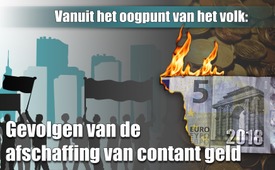 Vanuit het oogpunt van het volk: gevolgen van de afschaffing van contant geld.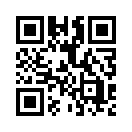 Alcoholconsumptie, rookgewoonten, gebruik van medicamenten, condooms, hygiënische artikelen, financieel gedrag, eetgewoonten, vrijetijdsbesteding, gebruik van openbare toiletten en andere te betalen faciliteiten, worden nauwkeurig en volledig geregistreerd tot in de meest intieme gebieden.Vanuit het oogpunt van het volk: gevolgen van de afschaffing van contant geld. 

Alcoholconsumptie, rookgewoonten, gebruik van medicamenten, condooms, hygiënische artikelen, financieel gedrag, eetgewoonten, vrijetijdsbesteding, gebruik van openbare toiletten en andere te betalen faciliteiten, worden nauwkeurig en volledig geregistreerd tot in de meest intieme gebieden. Gedaan met de privésfeer! Zo wordt ieder mens kwetsbaar en manipuleerbaar! Mensen die bv. het politieke systeem in de weg staan, kunnen snel, met één druk op de knop, een geblokkeerde rekening krijgen en zo worden uitgeschakeld van het maatschappelijke leven. Zonder solvabiliteit is men niet meer levensvatbaar; de mens wordt tot slaaf van de banken en van het hele systeem dat wordt aangedreven door de financiële oligarchie. 

Bij bankfaillissementen, die steeds mogelijk zijn, is de vernietiging van elk spaargeld onvermijdelijk, omdat de depositogarantie van de banken nooit voldoende is om het verlies te compenseren. Nog vragen?

“Als men zegt: Mijn privésfeer doet er niet toe, ik heb niets te verbergen – is dat zo, alsof men zou zeggen: De vrijheid van spreken doet er niet toe, ik heb niets te zeggen!”door //Bronnen://Dit zou u ook kunnen interesseren:#Financien - Financiën - www.kla.tv/FinancienKla.TV – Het andere nieuws ... vrij – onafhankelijk – ongecensureerd ...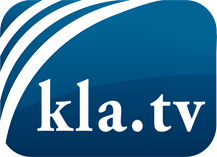 wat de media niet zouden moeten verzwijgen ...zelden gehoord van het volk, voor het volk ...nieuwsupdate elke 3 dagen vanaf 19:45 uur op www.kla.tv/nlHet is de moeite waard om het bij te houden!Gratis abonnement nieuwsbrief 2-wekelijks per E-Mail
verkrijgt u op: www.kla.tv/abo-nlKennisgeving:Tegenstemmen worden helaas steeds weer gecensureerd en onderdrukt. Zolang wij niet volgens de belangen en ideologieën van de kartelmedia journalistiek bedrijven, moeten wij er elk moment op bedacht zijn, dat er voorwendselen zullen worden gezocht om Kla.TV te blokkeren of te benadelen.Verbindt u daarom vandaag nog internetonafhankelijk met het netwerk!
Klickt u hier: www.kla.tv/vernetzung&lang=nlLicence:    Creative Commons-Licentie met naamgeving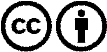 Verspreiding en herbewerking is met naamgeving gewenst! Het materiaal mag echter niet uit de context gehaald gepresenteerd worden.
Met openbaar geld (GEZ, ...) gefinancierde instituties is het gebruik hiervan zonder overleg verboden.Schendingen kunnen strafrechtelijk vervolgd worden.